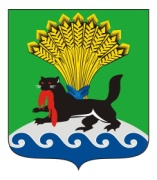 РОССИЙСКАЯ ФЕДЕРАЦИЯИРКУТСКАЯ ОБЛАСТЬИРКУТСКОЕ РАЙОННОЕ МУНИЦИПАЛЬНОЕ ОБРАЗОВАНИЕАДМИНИСТРАЦИЯПОСТАНОВЛЕНИЕот «12» мая 2021 г.					                                          № 242Об организации работы лагерей с дневным пребыванием детей на базе муниципальных общеобразовательных организаций Иркутского районного муниципального образования в 2021 годуС целью обеспечения отдыха, оздоровления и занятости несовершеннолетних в летний период 2021 года, в соответствии с пунктом 11 части 1 статьи 15 Федерального закона от 06.10.2003 № 131-ФЗ «Об общих принципах организации местного самоуправления в Российской Федерации», постановлением Главного государственного санитарного врача Российской Федерации от 24.03.2021 № 10 «О внесении изменений в санитарно-эпидемиологические правила СП 3.1/2.4.3598-20 «Санитарно-эпидемиологические требования к устройству, содержанию и организации работы образовательных организаций и других объектов социальной инфраструктуры для детей и молодежи в условиях распространения новой коронавирусной инфекции (COVID-19)», утвержденные постановлением Главного государственного санитарного врача Российской Федерации от 30.06.2020 № 16», санитарными правилами СП 2.4.3648-20 «Санитарно-эпидемиологические требования к организациям воспитания и обучения, отдыха и оздоровления детей и молодежи», утвержденными Постановлением Главного государственного санитарного врача Российской Федерации от 28.09.2020 № 28, руководствуясь статьями 39, 45, 54 Устава Иркутского районного муниципального образования, администрация Иркутского районного муниципального образованияПОСТАНОВЛЯЕТ:1. Организовать работу лагерей с дневным пребыванием детей с 09.08.2021 по 27.08.2021 за счет субсидии из областного бюджета с целью софинансирования расходных обязательств по организации отдыха детей в каникулярное время на оплату стоимости набора продуктов питания за счет средств областного бюджета в сумме 3 410 200 (три миллиона четыреста десять тысяч двести) рублей и средств районного бюджета в сумме 337 280 (триста тридцать семь тысяч двести восемьдесят) рублей из расчета средней стоимости набора продуктов питания 136 (сто тридцать шесть) рублей на одного ребенка в день  на  базе муниципальных  общеобразовательных  организаций  Иркутского районного муниципального образования продолжительностью 15 рабочих дней.2. Утвердить Перечень муниципальных общеобразовательных организаций Иркутского района, реализующих отдых обучающихся общеобразовательных организаций Иркутского районного муниципального образования в каникулярное время в лагерях с дневным пребыванием детей за счет субсидии из областного бюджета, размер финансирования расходных обязательств на оплату стоимости набора продуктов питания и численность детей в лагерях с дневным пребыванием (приложение 1).3. Утвердить потребность в приобретении приборов по обеззараживанию воздуха для дезинфекции воздушной среды и термометров для контроля выдаваемых блюд в рамках работы лагерей с дневным пребыванием детей, организованных    на    базе   общеобразовательных    организаций   Иркутского районного муниципального образования, и расходы на них, в разрезе учреждений (приложение 2).4. Утвердить потребность в прохождении работниками еженедельного обследования на COVID-19 и работниками пищеблоков обследования на наличие норо-, рота- и других возбудителей кишечных инфекций для работы в лагерях с дневным пребыванием детей, организованных на базе общеобразовательных организаций Иркутского районного муниципального образования, и расходы на них, в разрезе учреждений (приложение 3). 5. Управлению образования администрации Иркутского районного муниципального образования поручить руководителям бюджетных общеобразовательных организаций обеспечить заключение соглашения о предоставлении из бюджета Иркутского района муниципальному бюджетному учреждению субсидии в соответствии с абзацем вторым пункта 1 статьи 78.1 Бюджетного кодекса Российской Федерации, внести изменения в план финансово-хозяйственной деятельности учреждения.	6. Комитету по финансам администрации Иркутского районного муниципального образования:1) предусмотреть финансирование расходов, связанных с оплатой набора продуктов питания в лагерях с дневным пребыванием детей, за счет средств областного бюджета в сумме 3 410 200 (три миллиона четыреста десять тысяч двести) рублей и средств районного бюджета в сумме 337 280 (триста тридцать семь тысяч двести восемьдесят) рублей;2) предусмотреть финансирование расходов, связанных с приобретением приборов по обеззараживанию воздуха для дезинфекции воздушной среды и термометров для контроля выдаваемых блюд в рамках работы лагерей с дневным  пребыванием детей, за счет средств районного бюджета в сумме 2 817 724 (два миллиона восемьсот семнадцать тысяч семьсот двадцать четыре) рубля;3) предусмотреть финансирование расходов, связанных с прохождением работниками еженедельного обследования на COVID-19 и работниками пищеблоков обследования на наличие норо-, рота- и других возбудителей кишечных инфекций для работы в лагерях с дневным пребыванием детей, организованных    на    базе   общеобразовательных     организаций   Иркутского районного муниципального образования за счет средств районного бюджета в сумме 1 471 660 (один миллион четыреста семьдесят одна тысяча шестьсот шестьдесят) рублей.7. Опубликовать настоящее постановление в газете «Ангарские огни» и разместить в информационно-телекоммуникационной сети «Интернет» на официальном сайте Иркутского районного муниципального образования – www.irkraion.ru.8. Контроль исполнения настоящего постановления возложить на первого заместителя Мэра района.Мэр района                                                                                               Л.П. Фролов                                                                                                                  Приложение 1                                                                           Утвержден                                                                           постановлением администрации                                                                           Иркутского районного                                                                           муниципального образования                                                          от «12» мая 2021 г. № 242ПЕРЕЧЕНЬмуниципальных общеобразовательных организаций Иркутского района, реализующих отдых обучающихся общеобразовательных организаций Иркутского районного муниципального образования в каникулярное время в лагерях с дневным пребыванием детей за счет субсидии из областного бюджета, размер финансирования расходных обязательств на оплату стоимости набора продуктов питания и численность детей в лагерях с дневным пребываниемПервый заместитель Мэра района                                                               И.В. Жук                                                                                                                                                                                                   Приложение 2                                                                                                                                                 Утверждена                                                                                                                                                  постановлением администрации                                                                                                                                                  Иркутского районного                                                                                                                                                  муниципального образования                                                                                                                                                     от «12» мая 2021 г. № 242ПОТРЕБНОСТЬв приобретении приборов по обеззараживанию воздуха для дезинфекции воздушной среды и термометров для контроля выдаваемых блюд в рамках работы лагерей с дневным пребыванием детей, организованных на базе общеобразовательных организаций Иркутского районного муниципального образования, и расходы на них, в разрезе учрежденийПервый заместитель Мэра района                                                                                                                                 И.В. Жук                                                                                       Приложение 3                                                                           Утверждена                                                                           постановлением администрации                                                                           Иркутского районного                                                                           муниципального образования                                                         от «12» мая 2021 г. № 242ПОТРЕБНОСТЬв прохождении работниками еженедельного обследования на COVID-19 и работниками пищеблоков обследования на наличие норо-, рота- и других возбудителей кишечных инфекций для работы в лагерях с дневным пребыванием детей, организованных на базе общеобразовательных организаций Иркутского районного муниципального образования, и расходы на них, в разрезе учрежденийПервый заместитель Мэра                                                                      И.В. Жук                                                  № п/пНаименование общеобразовательной организацииЧисленностьдетейОбъем расходного обязательства(руб.)Объем расходного обязательства за счет средств районного бюджета(руб.)Объем расходного обязательства за счет средств областного бюджета(руб.)1МОУ ИРМО «Большереченская СОШ»50102 000,009 180,1992 819,812МОУ ИРМО «Бутырская СОШ»75153 000,0013 770,24139 229,763МОУ ИРМО «Гороховская СОШ»50102 000,009 180,1992 819,814МОУ ИРМО «Горячеключевская СОШ»4081 600,007 344,1574 255,855МОУ ИРМО «Карлукская СОШ»90183 600,0016 524,33167 075,676МОУ ИРМО «Кудинская СОШ»70142 800,0012 852,26129 947,747МОУ ИРМО «Листвянская СОШ»50102 000,009 180,1992 819,818МОУ ИРМО «Малоголоустненская СОШ»3061 200,005 508,1155 691,899МОУ ИРМО «Максимовская СОШ»70142 800,0012 852,26129 947,7410МОУ ИРМО «Мамоновская СОШ»80163 200,0014 688,30148 511,7011МОУ ИРМО «Марковская СОШ»100204 000,0018 360,37185 639,63№ п/пНаименование общеобразовательной организацииЧисленностьдетейОбъем расходного обязательства(руб.)Объем расходного обязательства за счет средств районного бюджета(руб.)Объем расходного обязательства за счет средств областного бюджета(руб.)12МОУ ИРМО «СОШ п. Молодежный»200408 000,0036 720,74371 279,2613МОУ ИРМО «Никольская СОШ»80163 200,0014 688,30148 511,7014МОУ ИРМО «Пивоваровская СОШ»80163 200,0014 688,30148 511,7015МОУ ИРМО «Плишкинская СОШ»4081 600,007 344,1574 255,8516МОУ ИРМО «Ревякинская СОШ»60122 400,0011 016,22111 383,7817МОУ ИРМО «Усть-Кудинская СОШ»80163 200,0014 688,30148 511,7018МОУ ИРМО «Уриковская СОШ»110224 400,0020 196,41204 203,5919МОУ ИРМО «Хомутовская СОШ № 2»110224 400,0020 196,41204 203,5920МОУ ИРМО «Ширяевская СОШ»70142 800,0012 852,26129 947,7421МОУ ИРМО «Кыцигировская НШДС»3367 320,006 058,9261 261,08Итого казенные учрежденияИтого казенные учреждения15683 198 720,00287 890,602 910 829,4022МОУ ИРМО «Оекская СОШ»189385 560,0034 701, 10350 858,9023МОУ ИРМО «Смоленская СОШ»80163 200,0014 688,30148 511,70Итого бюджетные учрежденияИтого бюджетные учреждения269548 760,0049 389,40499 370,60ВсегоВсего18373 747 480,00337 280,003 410 200,00№ п/пНаименование общеобразовательной организацииКоличество приборов по обеззараживанию воздухаКоличество приборов по обеззараживанию воздуха (для пищеблока)Количество термометров для контроля выдаваемых блюдРасходы всего(руб.)1МОУ ИРМО «Большереченская СОШ»463113 626,002МОУ ИРМО «Бутырская СОШ»543110 626,003МОУ ИРМО «Гороховская СОШ»453104 726,004МОУ ИРМО «Горячеключевская СОШ»40360 226,005МОУ ИРМО «Карлукская СОШ»663143 226,006МОУ ИРМО «Кудинская СОШ»563128 426,007МОУ ИРМО «Листвянская СОШ»42378 026,008МОУ ИРМО «Малоголоустненская СОШ»34381 026,009МОУ ИРМО «Максимовская СОШ»52392 826,0010МОУ ИРМО «Мамоновская СОШ»643125 426,0011МОУ ИРМО «Марковская СОШ»723122 426,0012МОУ ИРМО «СОШ п. Молодежный»1403208 226,0013МОУ ИРМО «Никольская СОШ»663143 226,00№ п/пНаименование общеобразовательной организацииКоличество приборов по обеззараживанию воздухаКоличество приборов по обеззараживанию воздуха (для пищеблока)Количество термометров для контроля выдаваемых блюдРасходы всего(руб.)14МОУ ИРМО «Пивоваровская СОШ»633116 526,0015МОУ ИРМО «Плишкинская СОШ»44395 826,0016МОУ ИРМО «Ревякинская СОШ»563128 426,0017МОУ ИРМО «Усть-Кудинская СОШ»643125 426,0018МОУ ИРМО «Уриковская СОШ»756150 152,0019МОУ ИРМО «Хомутовская СОШ № 2»753149 126,0020МОУ ИРМО «Ширяевская СОШ»543110 626,0021МОУ ИРМО «Кыцигировская НШДС»32363 226,00Итого казенные учреждения:Итого казенные учреждения:11680662 451 372,0022МОУ ИРМО «Оекская СОШ»12103267 626,0023МОУ ИРМО «Смоленская СОШ»61398 726,00Итого бюджетные учреждения:Итого бюджетные учреждения:18116366 352,00Всего:Всего:13491722 817 724,00№ п/пНаименование общеобразовательной организацииКоличество работников, подлежащих обследованию на COVID-19 Количество работников пищеблокаРасходы всего(руб.)1МОУ ИРМО «Большереченская СОШ»13345 950,002МОУ ИРМО «Бутырская СОШ»23 374 350,003МОУ ИРМО «Гороховская СОШ»10337 430,004МОУ ИРМО «Горячеключевская СОШ»16251 460,005МОУ ИРМО «Карлукская СОШ»12343 110,006МОУ ИРМО «Кудинская СОШ»26382 870,007МОУ ИРМО «Листвянская СОШ»8331 750,008МОУ ИРМО «Малоголоустненская СОШ»10337 430,009МОУ ИРМО «Максимовская СОШ»11340 270,0010МОУ ИРМО «Мамоновская СОШ»11340 270,0011МОУ ИРМО «Марковская СОШ»413125 470,0012МОУ ИРМО «СОШ п. Молодежный»394122 800,0013МОУ ИРМО «Никольская СОШ»20365 830,0014МОУ ИРМО «Пивоваровская СОШ»18360 150,0015МОУ ИРМО «Плишкинская СОШ»6223 060,0016МОУ ИРМО «Ревякинская СОШ»20365 830,0017МОУ ИРМО «Усть-Кудинская СОШ»12343 110,0018МОУ ИРМО «Уриковская СОШ»464142 680,0019МОУ ИРМО «Хомутовская СОШ № 2»504154 040,0020МОУ ИРМО «Ширяевская СОШ»17357 310,0021МОУ ИРМО «Кыцигировская НШДС»6223 060,00Итого казенные учрежденияИтого казенные учреждения415631 368 230,0022МОУ ИРМО «Оекская СОШ»16457 480,0023МОУ ИРМО «Смоленская СОШ»13345 950,00Итого бюджетные учрежденияИтого бюджетные учреждения297103 430,00ВсегоВсего444701 471 660,00